School of Education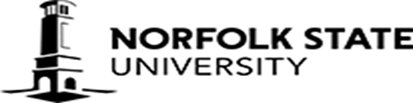 Secondary Education and School LeadershipSchool Counseling Internship Time Log and Supervision LogIntern’s Signature _______________________________________	Date _____________________Site Supervisor’s Signature ________________________________	Date _____________________DateDescription of School Counseling ActivityDirect ServiceIndirect Service                                                                        Total Weekly Subtotal Internship Hours                                                                        Total Weekly Subtotal Internship Hours                                                                        Total Weekly Internship Hours                                                                        Total Weekly Internship HoursDate(s) of Supervision:Total Supervision Hours:Brief Description of Supervision:Intern’s Reflection/ResponseWhat did you learn from the supervision session?  How will you use this information in your practice of school counseling?Date(s) of Supervision:Total Supervision Hours:Brief Description of Supervision:Intern’s Reflection/ResponseWhat did you learn from the supervision session?  How will you use this information in your practice of school counseling?Date(s) of Supervision:Total Supervision Hours:Brief Description of Supervision:Intern’s Reflection/ResponseWhat did you learn from the supervision session?  How will you use this information in your practice of school counseling?Date(s) of Supervision:Total Supervision Hours:Brief Description of Supervision:Intern’s Reflection/ResponseWhat did you learn from the supervision session?  How will you use this information in your practice of school counseling?Direct Servicesface-to-faceDirect Servicesface-to-faceIndirect ServicesIndirect ServicesIndividual CounselingAssessment/EvaluationPlanning/Program DesigningConferences and WorkshopsGroup CounselingConsultation/CollaborationRecord KeepingObservationsClassroom GuidanceParent/Teacher ConferencesTest CoordinationFaculty/Staff MeetingAssessment/EvaluationOtherSupervisionOther